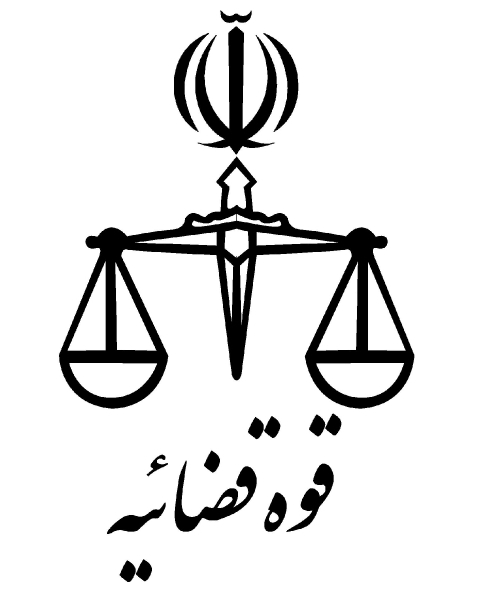 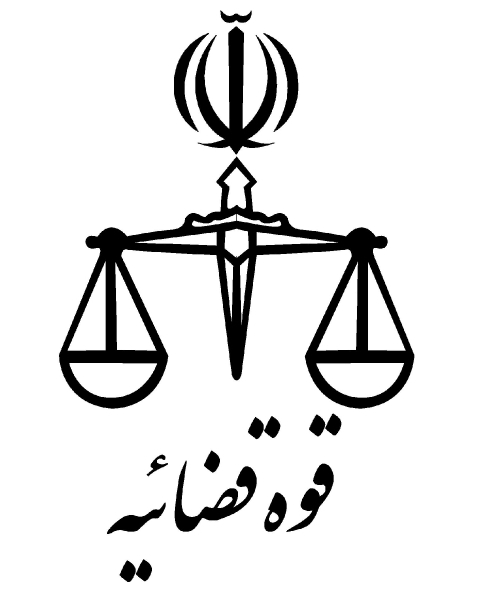 پشت دادخواستماده 57 - خواهان بايد رونوشت يا تصوير اسناد خود را پيوست دادخواست نمايد 0 رونوشت يا تصوير بايد خوانا و مطابقت آن با اصل گواهي شده باشد.ماده 60 - دادخواست و كليه برگهاي پيوست آنان بايد در دو نسخه و در صورت تعدد خوانده به تعداد آنها به علاوه يك نسخه تقديم دادگاه شود .ماده 96 - خواهان بايد اصل اسنادي كه رونوشت آنها را ضميمه دادخواست كرده است در جلسه دادرسي حاضر نمايد . خوانده نيز بايد اصل و رونوشت اسنادي را كه مي خواهد به آنها استناد نمايد در جلسه دادرسي حاضر نمايد . رونوشت اسناد خوانده بايد به تعداد خواهانها به علاوه يك نسخه باشد .[ به منظور تسریع در رسیدگی رعایت موارد زیر ضروری است]چنانچه دعاوی دیگری که ارتباط کامل با دعوای فعلی دارد و در این دادگاه یا شعب دیگر مطرح است ، با توصیف موضوع دعوی ، کلاسه پرونده و مرجع رسیدگی ، به دادگاه اعلام نمائید.اوراق اخطاریه و ضمائم آن در محلی که در دادخواست تعیین شده ابلاغ می گردد در صورت تغییر نشانی فوراً محل جدید و مشخصات صحیح را به دفتر دادگاه اطلاع دهید.مشخصات طرفیننامنام خانوادگینام پدرسنشغلکد ملی / تلفن همراه محل اقامت محل اقامتخواهانخواهاننشانی پست الکترونیکی:نشانی پست الکترونیکی:وکیل یا نماینده قانونیسمتشماره پروانه:ملی :تماس:نشانی:اردبیل،سرچشمه،نبش بن بست وکیل،طبقه اول،دفتر وکالت علی مهدوی تماس :33241285نشانی پست الکترونیکی: ali.m@vakilmahdavi.irنشانی:اردبیل،سرچشمه،نبش بن بست وکیل،طبقه اول،دفتر وکالت علی مهدوی تماس :33241285نشانی پست الکترونیکی: ali.m@vakilmahdavi.irخواندگان1-... 2- .. .3- ... ............283038 نائب رئیس هیات مدیرهمدیر عاملبازرس اصلی  شرکت تماس:تماس:تماس:نشانی:اردبیل، اردبیل ، اردبیل ، نشانی:اردبیل، اردبیل ، اردبیل ، خواندگان4- شرکت تعاونی  ...... به مدیریت عاملی .... و نائب رئیس ... ، بازرس اصلی شرکت ....4- شرکت تعاونی  ...... به مدیریت عاملی .... و نائب رئیس ... ، بازرس اصلی شرکت ....4- شرکت تعاونی  ...... به مدیریت عاملی .... و نائب رئیس ... ، بازرس اصلی شرکت ....4- شرکت تعاونی  ...... به مدیریت عاملی .... و نائب رئیس ... ، بازرس اصلی شرکت .... نائب رئیس هیات مدیرهمدیر عاملبازرس اصلی  شرکت تماس:تماس:تماس:نشانی:اردبیل، اردبیل ، اردبیل ، نشانی:اردبیل، اردبیل ، اردبیل ، خواسته و بهای آنصدور حکم بر محکومیت خواندگان به پرداخت مبلغ -/000000 ریال از بابت ضمانت و پرداخت دین خواندگان به مضمون له همراه با  صدور حکم براعسار از پرداخت هزینه دادرسی با احتساب کلیه خسارات قانونی ( هزینه دادرسی ، حق الوکاله  ، خسارت تأخیر تأدیه از زمان تادیه دین تا اجرای حکم و... )صدور حکم بر محکومیت خواندگان به پرداخت مبلغ -/000000 ریال از بابت ضمانت و پرداخت دین خواندگان به مضمون له همراه با  صدور حکم براعسار از پرداخت هزینه دادرسی با احتساب کلیه خسارات قانونی ( هزینه دادرسی ، حق الوکاله  ، خسارت تأخیر تأدیه از زمان تادیه دین تا اجرای حکم و... )صدور حکم بر محکومیت خواندگان به پرداخت مبلغ -/000000 ریال از بابت ضمانت و پرداخت دین خواندگان به مضمون له همراه با  صدور حکم براعسار از پرداخت هزینه دادرسی با احتساب کلیه خسارات قانونی ( هزینه دادرسی ، حق الوکاله  ، خسارت تأخیر تأدیه از زمان تادیه دین تا اجرای حکم و... )صدور حکم بر محکومیت خواندگان به پرداخت مبلغ -/000000 ریال از بابت ضمانت و پرداخت دین خواندگان به مضمون له همراه با  صدور حکم براعسار از پرداخت هزینه دادرسی با احتساب کلیه خسارات قانونی ( هزینه دادرسی ، حق الوکاله  ، خسارت تأخیر تأدیه از زمان تادیه دین تا اجرای حکم و... )صدور حکم بر محکومیت خواندگان به پرداخت مبلغ -/000000 ریال از بابت ضمانت و پرداخت دین خواندگان به مضمون له همراه با  صدور حکم براعسار از پرداخت هزینه دادرسی با احتساب کلیه خسارات قانونی ( هزینه دادرسی ، حق الوکاله  ، خسارت تأخیر تأدیه از زمان تادیه دین تا اجرای حکم و... )صدور حکم بر محکومیت خواندگان به پرداخت مبلغ -/000000 ریال از بابت ضمانت و پرداخت دین خواندگان به مضمون له همراه با  صدور حکم براعسار از پرداخت هزینه دادرسی با احتساب کلیه خسارات قانونی ( هزینه دادرسی ، حق الوکاله  ، خسارت تأخیر تأدیه از زمان تادیه دین تا اجرای حکم و... )صدور حکم بر محکومیت خواندگان به پرداخت مبلغ -/000000 ریال از بابت ضمانت و پرداخت دین خواندگان به مضمون له همراه با  صدور حکم براعسار از پرداخت هزینه دادرسی با احتساب کلیه خسارات قانونی ( هزینه دادرسی ، حق الوکاله  ، خسارت تأخیر تأدیه از زمان تادیه دین تا اجرای حکم و... )صدور حکم بر محکومیت خواندگان به پرداخت مبلغ -/000000 ریال از بابت ضمانت و پرداخت دین خواندگان به مضمون له همراه با  صدور حکم براعسار از پرداخت هزینه دادرسی با احتساب کلیه خسارات قانونی ( هزینه دادرسی ، حق الوکاله  ، خسارت تأخیر تأدیه از زمان تادیه دین تا اجرای حکم و... )دلایل ومنضمات دادخواست1-  تصویر مصدق سند رسمی  شماره  000  پلاک 00 فرعی از 000 اصلی 2-  تصویر مصدق سند رسمی  شماره  000  پلاک 00 فرعی از 00 اصلی  3- تصویر  سند رهنی شماره 000- 00/00/000 4-  در صورت لزوم استعلام از بانک مضمون له و مرتهن(بانک 000) 5- در صورت لزوم ارجاع امر به کارشناس رسمی 6 - در صورت لزوم   اتیان سوگند  7- در صورت لزوم استماع شهادت شهود 8- تصویر مصدق استشهادیه اعسار از هزینه دادرسی9-تصویر آگهی تاسیس شرکت تعاونی 10- تصویر مصدق ابلاغیه شماره 00 در خصوص پرونده اجرایی بانک 000 مبنی بر اعلام نظر کارشناس قیمت گذاری ملک  11- گواهی بانک مرتهن مبنی بر پرداخت  مبلغ خواسته1-  تصویر مصدق سند رسمی  شماره  000  پلاک 00 فرعی از 000 اصلی 2-  تصویر مصدق سند رسمی  شماره  000  پلاک 00 فرعی از 00 اصلی  3- تصویر  سند رهنی شماره 000- 00/00/000 4-  در صورت لزوم استعلام از بانک مضمون له و مرتهن(بانک 000) 5- در صورت لزوم ارجاع امر به کارشناس رسمی 6 - در صورت لزوم   اتیان سوگند  7- در صورت لزوم استماع شهادت شهود 8- تصویر مصدق استشهادیه اعسار از هزینه دادرسی9-تصویر آگهی تاسیس شرکت تعاونی 10- تصویر مصدق ابلاغیه شماره 00 در خصوص پرونده اجرایی بانک 000 مبنی بر اعلام نظر کارشناس قیمت گذاری ملک  11- گواهی بانک مرتهن مبنی بر پرداخت  مبلغ خواسته1-  تصویر مصدق سند رسمی  شماره  000  پلاک 00 فرعی از 000 اصلی 2-  تصویر مصدق سند رسمی  شماره  000  پلاک 00 فرعی از 00 اصلی  3- تصویر  سند رهنی شماره 000- 00/00/000 4-  در صورت لزوم استعلام از بانک مضمون له و مرتهن(بانک 000) 5- در صورت لزوم ارجاع امر به کارشناس رسمی 6 - در صورت لزوم   اتیان سوگند  7- در صورت لزوم استماع شهادت شهود 8- تصویر مصدق استشهادیه اعسار از هزینه دادرسی9-تصویر آگهی تاسیس شرکت تعاونی 10- تصویر مصدق ابلاغیه شماره 00 در خصوص پرونده اجرایی بانک 000 مبنی بر اعلام نظر کارشناس قیمت گذاری ملک  11- گواهی بانک مرتهن مبنی بر پرداخت  مبلغ خواسته1-  تصویر مصدق سند رسمی  شماره  000  پلاک 00 فرعی از 000 اصلی 2-  تصویر مصدق سند رسمی  شماره  000  پلاک 00 فرعی از 00 اصلی  3- تصویر  سند رهنی شماره 000- 00/00/000 4-  در صورت لزوم استعلام از بانک مضمون له و مرتهن(بانک 000) 5- در صورت لزوم ارجاع امر به کارشناس رسمی 6 - در صورت لزوم   اتیان سوگند  7- در صورت لزوم استماع شهادت شهود 8- تصویر مصدق استشهادیه اعسار از هزینه دادرسی9-تصویر آگهی تاسیس شرکت تعاونی 10- تصویر مصدق ابلاغیه شماره 00 در خصوص پرونده اجرایی بانک 000 مبنی بر اعلام نظر کارشناس قیمت گذاری ملک  11- گواهی بانک مرتهن مبنی بر پرداخت  مبلغ خواسته1-  تصویر مصدق سند رسمی  شماره  000  پلاک 00 فرعی از 000 اصلی 2-  تصویر مصدق سند رسمی  شماره  000  پلاک 00 فرعی از 00 اصلی  3- تصویر  سند رهنی شماره 000- 00/00/000 4-  در صورت لزوم استعلام از بانک مضمون له و مرتهن(بانک 000) 5- در صورت لزوم ارجاع امر به کارشناس رسمی 6 - در صورت لزوم   اتیان سوگند  7- در صورت لزوم استماع شهادت شهود 8- تصویر مصدق استشهادیه اعسار از هزینه دادرسی9-تصویر آگهی تاسیس شرکت تعاونی 10- تصویر مصدق ابلاغیه شماره 00 در خصوص پرونده اجرایی بانک 000 مبنی بر اعلام نظر کارشناس قیمت گذاری ملک  11- گواهی بانک مرتهن مبنی بر پرداخت  مبلغ خواسته1-  تصویر مصدق سند رسمی  شماره  000  پلاک 00 فرعی از 000 اصلی 2-  تصویر مصدق سند رسمی  شماره  000  پلاک 00 فرعی از 00 اصلی  3- تصویر  سند رهنی شماره 000- 00/00/000 4-  در صورت لزوم استعلام از بانک مضمون له و مرتهن(بانک 000) 5- در صورت لزوم ارجاع امر به کارشناس رسمی 6 - در صورت لزوم   اتیان سوگند  7- در صورت لزوم استماع شهادت شهود 8- تصویر مصدق استشهادیه اعسار از هزینه دادرسی9-تصویر آگهی تاسیس شرکت تعاونی 10- تصویر مصدق ابلاغیه شماره 00 در خصوص پرونده اجرایی بانک 000 مبنی بر اعلام نظر کارشناس قیمت گذاری ملک  11- گواهی بانک مرتهن مبنی بر پرداخت  مبلغ خواسته1-  تصویر مصدق سند رسمی  شماره  000  پلاک 00 فرعی از 000 اصلی 2-  تصویر مصدق سند رسمی  شماره  000  پلاک 00 فرعی از 00 اصلی  3- تصویر  سند رهنی شماره 000- 00/00/000 4-  در صورت لزوم استعلام از بانک مضمون له و مرتهن(بانک 000) 5- در صورت لزوم ارجاع امر به کارشناس رسمی 6 - در صورت لزوم   اتیان سوگند  7- در صورت لزوم استماع شهادت شهود 8- تصویر مصدق استشهادیه اعسار از هزینه دادرسی9-تصویر آگهی تاسیس شرکت تعاونی 10- تصویر مصدق ابلاغیه شماره 00 در خصوص پرونده اجرایی بانک 000 مبنی بر اعلام نظر کارشناس قیمت گذاری ملک  11- گواهی بانک مرتهن مبنی بر پرداخت  مبلغ خواسته1-  تصویر مصدق سند رسمی  شماره  000  پلاک 00 فرعی از 000 اصلی 2-  تصویر مصدق سند رسمی  شماره  000  پلاک 00 فرعی از 00 اصلی  3- تصویر  سند رهنی شماره 000- 00/00/000 4-  در صورت لزوم استعلام از بانک مضمون له و مرتهن(بانک 000) 5- در صورت لزوم ارجاع امر به کارشناس رسمی 6 - در صورت لزوم   اتیان سوگند  7- در صورت لزوم استماع شهادت شهود 8- تصویر مصدق استشهادیه اعسار از هزینه دادرسی9-تصویر آگهی تاسیس شرکت تعاونی 10- تصویر مصدق ابلاغیه شماره 00 در خصوص پرونده اجرایی بانک 000 مبنی بر اعلام نظر کارشناس قیمت گذاری ملک  11- گواهی بانک مرتهن مبنی بر پرداخت  مبلغ خواستهشرح دادخواست        	                                                                                ریاست محترم دادگاه اردبیل با سلام و احترام به استحضار عالی میرساند ؛ موکلین مطابق سند رهنی شماره 000- 00/00/000 بمنظور تضمین حسن انجام تعهدات ناشی از قرارداد رهنی مذکور و بازپرداخت مطالبات بانک مرتهن  بنا به توافق با خواندگان ( مضمون عنهم ) ششدانگ  ملک مشاعی  خود را  بنام قطعه یک تفکیکی از پلاک  0000 فرعی از 0000 اصلی واقع در بخش 0000 اردبیل به رهن بانک مضمون له و مرتهن گذاشته اند ، نظر به اینکه خواندگان به هیچ وجه اقساط وام دریافتی و مطالبات بانک مرتهن را در موعد های مقرر پرداخت  ننموده اند ، مضمون له(بانک مرتهن) مال مرهون را طبق سند رهنی مورد اشاره به اجرا گذاشته و  بصورت رسمی(مطابق وکالت داده شده در آن سند )  بنام خویش منتقل نموده  و بدین نحو از قیمت رهن با احتساب اصل طلب( بمبلغ-/0000000 ریال )  ، سود و خسارات تاخیر تادیه  به ارزش خواسته معنونه  طلب خود را استیفاء کرده است؛ این در حالی است که با مراجعات مکرر موکلین ، مضمون عنهم از پرداخت دین خود به مبلغ خواسته استنکاف می نمایند ، علیهذا با تقدیم این دادخواست مستندا به مواد 709 ، 219 و 220  قانون مدنی و مادتین 198و519 ق.آ.د.مدنی صدور حکم مبنی بر  محکومیت خواندگان به پرداخت مبلغ خواسته با احتساب کلیه خسارات دادرسی (  اعم از  خسارت تاخیر تأدیه از زمان تادیه بدهی  تا اجرای حکم ، حق الوکاله ، هزینه دادرسی و ...) مورد استدعاست. شرح دادخواست        	                                                                                ریاست محترم دادگاه اردبیل با سلام و احترام به استحضار عالی میرساند ؛ موکلین مطابق سند رهنی شماره 000- 00/00/000 بمنظور تضمین حسن انجام تعهدات ناشی از قرارداد رهنی مذکور و بازپرداخت مطالبات بانک مرتهن  بنا به توافق با خواندگان ( مضمون عنهم ) ششدانگ  ملک مشاعی  خود را  بنام قطعه یک تفکیکی از پلاک  0000 فرعی از 0000 اصلی واقع در بخش 0000 اردبیل به رهن بانک مضمون له و مرتهن گذاشته اند ، نظر به اینکه خواندگان به هیچ وجه اقساط وام دریافتی و مطالبات بانک مرتهن را در موعد های مقرر پرداخت  ننموده اند ، مضمون له(بانک مرتهن) مال مرهون را طبق سند رهنی مورد اشاره به اجرا گذاشته و  بصورت رسمی(مطابق وکالت داده شده در آن سند )  بنام خویش منتقل نموده  و بدین نحو از قیمت رهن با احتساب اصل طلب( بمبلغ-/0000000 ریال )  ، سود و خسارات تاخیر تادیه  به ارزش خواسته معنونه  طلب خود را استیفاء کرده است؛ این در حالی است که با مراجعات مکرر موکلین ، مضمون عنهم از پرداخت دین خود به مبلغ خواسته استنکاف می نمایند ، علیهذا با تقدیم این دادخواست مستندا به مواد 709 ، 219 و 220  قانون مدنی و مادتین 198و519 ق.آ.د.مدنی صدور حکم مبنی بر  محکومیت خواندگان به پرداخت مبلغ خواسته با احتساب کلیه خسارات دادرسی (  اعم از  خسارت تاخیر تأدیه از زمان تادیه بدهی  تا اجرای حکم ، حق الوکاله ، هزینه دادرسی و ...) مورد استدعاست. شرح دادخواست        	                                                                                ریاست محترم دادگاه اردبیل با سلام و احترام به استحضار عالی میرساند ؛ موکلین مطابق سند رهنی شماره 000- 00/00/000 بمنظور تضمین حسن انجام تعهدات ناشی از قرارداد رهنی مذکور و بازپرداخت مطالبات بانک مرتهن  بنا به توافق با خواندگان ( مضمون عنهم ) ششدانگ  ملک مشاعی  خود را  بنام قطعه یک تفکیکی از پلاک  0000 فرعی از 0000 اصلی واقع در بخش 0000 اردبیل به رهن بانک مضمون له و مرتهن گذاشته اند ، نظر به اینکه خواندگان به هیچ وجه اقساط وام دریافتی و مطالبات بانک مرتهن را در موعد های مقرر پرداخت  ننموده اند ، مضمون له(بانک مرتهن) مال مرهون را طبق سند رهنی مورد اشاره به اجرا گذاشته و  بصورت رسمی(مطابق وکالت داده شده در آن سند )  بنام خویش منتقل نموده  و بدین نحو از قیمت رهن با احتساب اصل طلب( بمبلغ-/0000000 ریال )  ، سود و خسارات تاخیر تادیه  به ارزش خواسته معنونه  طلب خود را استیفاء کرده است؛ این در حالی است که با مراجعات مکرر موکلین ، مضمون عنهم از پرداخت دین خود به مبلغ خواسته استنکاف می نمایند ، علیهذا با تقدیم این دادخواست مستندا به مواد 709 ، 219 و 220  قانون مدنی و مادتین 198و519 ق.آ.د.مدنی صدور حکم مبنی بر  محکومیت خواندگان به پرداخت مبلغ خواسته با احتساب کلیه خسارات دادرسی (  اعم از  خسارت تاخیر تأدیه از زمان تادیه بدهی  تا اجرای حکم ، حق الوکاله ، هزینه دادرسی و ...) مورد استدعاست. شرح دادخواست        	                                                                                ریاست محترم دادگاه اردبیل با سلام و احترام به استحضار عالی میرساند ؛ موکلین مطابق سند رهنی شماره 000- 00/00/000 بمنظور تضمین حسن انجام تعهدات ناشی از قرارداد رهنی مذکور و بازپرداخت مطالبات بانک مرتهن  بنا به توافق با خواندگان ( مضمون عنهم ) ششدانگ  ملک مشاعی  خود را  بنام قطعه یک تفکیکی از پلاک  0000 فرعی از 0000 اصلی واقع در بخش 0000 اردبیل به رهن بانک مضمون له و مرتهن گذاشته اند ، نظر به اینکه خواندگان به هیچ وجه اقساط وام دریافتی و مطالبات بانک مرتهن را در موعد های مقرر پرداخت  ننموده اند ، مضمون له(بانک مرتهن) مال مرهون را طبق سند رهنی مورد اشاره به اجرا گذاشته و  بصورت رسمی(مطابق وکالت داده شده در آن سند )  بنام خویش منتقل نموده  و بدین نحو از قیمت رهن با احتساب اصل طلب( بمبلغ-/0000000 ریال )  ، سود و خسارات تاخیر تادیه  به ارزش خواسته معنونه  طلب خود را استیفاء کرده است؛ این در حالی است که با مراجعات مکرر موکلین ، مضمون عنهم از پرداخت دین خود به مبلغ خواسته استنکاف می نمایند ، علیهذا با تقدیم این دادخواست مستندا به مواد 709 ، 219 و 220  قانون مدنی و مادتین 198و519 ق.آ.د.مدنی صدور حکم مبنی بر  محکومیت خواندگان به پرداخت مبلغ خواسته با احتساب کلیه خسارات دادرسی (  اعم از  خسارت تاخیر تأدیه از زمان تادیه بدهی  تا اجرای حکم ، حق الوکاله ، هزینه دادرسی و ...) مورد استدعاست. شرح دادخواست        	                                                                                ریاست محترم دادگاه اردبیل با سلام و احترام به استحضار عالی میرساند ؛ موکلین مطابق سند رهنی شماره 000- 00/00/000 بمنظور تضمین حسن انجام تعهدات ناشی از قرارداد رهنی مذکور و بازپرداخت مطالبات بانک مرتهن  بنا به توافق با خواندگان ( مضمون عنهم ) ششدانگ  ملک مشاعی  خود را  بنام قطعه یک تفکیکی از پلاک  0000 فرعی از 0000 اصلی واقع در بخش 0000 اردبیل به رهن بانک مضمون له و مرتهن گذاشته اند ، نظر به اینکه خواندگان به هیچ وجه اقساط وام دریافتی و مطالبات بانک مرتهن را در موعد های مقرر پرداخت  ننموده اند ، مضمون له(بانک مرتهن) مال مرهون را طبق سند رهنی مورد اشاره به اجرا گذاشته و  بصورت رسمی(مطابق وکالت داده شده در آن سند )  بنام خویش منتقل نموده  و بدین نحو از قیمت رهن با احتساب اصل طلب( بمبلغ-/0000000 ریال )  ، سود و خسارات تاخیر تادیه  به ارزش خواسته معنونه  طلب خود را استیفاء کرده است؛ این در حالی است که با مراجعات مکرر موکلین ، مضمون عنهم از پرداخت دین خود به مبلغ خواسته استنکاف می نمایند ، علیهذا با تقدیم این دادخواست مستندا به مواد 709 ، 219 و 220  قانون مدنی و مادتین 198و519 ق.آ.د.مدنی صدور حکم مبنی بر  محکومیت خواندگان به پرداخت مبلغ خواسته با احتساب کلیه خسارات دادرسی (  اعم از  خسارت تاخیر تأدیه از زمان تادیه بدهی  تا اجرای حکم ، حق الوکاله ، هزینه دادرسی و ...) مورد استدعاست. شرح دادخواست        	                                                                                ریاست محترم دادگاه اردبیل با سلام و احترام به استحضار عالی میرساند ؛ موکلین مطابق سند رهنی شماره 000- 00/00/000 بمنظور تضمین حسن انجام تعهدات ناشی از قرارداد رهنی مذکور و بازپرداخت مطالبات بانک مرتهن  بنا به توافق با خواندگان ( مضمون عنهم ) ششدانگ  ملک مشاعی  خود را  بنام قطعه یک تفکیکی از پلاک  0000 فرعی از 0000 اصلی واقع در بخش 0000 اردبیل به رهن بانک مضمون له و مرتهن گذاشته اند ، نظر به اینکه خواندگان به هیچ وجه اقساط وام دریافتی و مطالبات بانک مرتهن را در موعد های مقرر پرداخت  ننموده اند ، مضمون له(بانک مرتهن) مال مرهون را طبق سند رهنی مورد اشاره به اجرا گذاشته و  بصورت رسمی(مطابق وکالت داده شده در آن سند )  بنام خویش منتقل نموده  و بدین نحو از قیمت رهن با احتساب اصل طلب( بمبلغ-/0000000 ریال )  ، سود و خسارات تاخیر تادیه  به ارزش خواسته معنونه  طلب خود را استیفاء کرده است؛ این در حالی است که با مراجعات مکرر موکلین ، مضمون عنهم از پرداخت دین خود به مبلغ خواسته استنکاف می نمایند ، علیهذا با تقدیم این دادخواست مستندا به مواد 709 ، 219 و 220  قانون مدنی و مادتین 198و519 ق.آ.د.مدنی صدور حکم مبنی بر  محکومیت خواندگان به پرداخت مبلغ خواسته با احتساب کلیه خسارات دادرسی (  اعم از  خسارت تاخیر تأدیه از زمان تادیه بدهی  تا اجرای حکم ، حق الوکاله ، هزینه دادرسی و ...) مورد استدعاست. شرح دادخواست        	                                                                                ریاست محترم دادگاه اردبیل با سلام و احترام به استحضار عالی میرساند ؛ موکلین مطابق سند رهنی شماره 000- 00/00/000 بمنظور تضمین حسن انجام تعهدات ناشی از قرارداد رهنی مذکور و بازپرداخت مطالبات بانک مرتهن  بنا به توافق با خواندگان ( مضمون عنهم ) ششدانگ  ملک مشاعی  خود را  بنام قطعه یک تفکیکی از پلاک  0000 فرعی از 0000 اصلی واقع در بخش 0000 اردبیل به رهن بانک مضمون له و مرتهن گذاشته اند ، نظر به اینکه خواندگان به هیچ وجه اقساط وام دریافتی و مطالبات بانک مرتهن را در موعد های مقرر پرداخت  ننموده اند ، مضمون له(بانک مرتهن) مال مرهون را طبق سند رهنی مورد اشاره به اجرا گذاشته و  بصورت رسمی(مطابق وکالت داده شده در آن سند )  بنام خویش منتقل نموده  و بدین نحو از قیمت رهن با احتساب اصل طلب( بمبلغ-/0000000 ریال )  ، سود و خسارات تاخیر تادیه  به ارزش خواسته معنونه  طلب خود را استیفاء کرده است؛ این در حالی است که با مراجعات مکرر موکلین ، مضمون عنهم از پرداخت دین خود به مبلغ خواسته استنکاف می نمایند ، علیهذا با تقدیم این دادخواست مستندا به مواد 709 ، 219 و 220  قانون مدنی و مادتین 198و519 ق.آ.د.مدنی صدور حکم مبنی بر  محکومیت خواندگان به پرداخت مبلغ خواسته با احتساب کلیه خسارات دادرسی (  اعم از  خسارت تاخیر تأدیه از زمان تادیه بدهی  تا اجرای حکم ، حق الوکاله ، هزینه دادرسی و ...) مورد استدعاست. شرح دادخواست        	                                                                                ریاست محترم دادگاه اردبیل با سلام و احترام به استحضار عالی میرساند ؛ موکلین مطابق سند رهنی شماره 000- 00/00/000 بمنظور تضمین حسن انجام تعهدات ناشی از قرارداد رهنی مذکور و بازپرداخت مطالبات بانک مرتهن  بنا به توافق با خواندگان ( مضمون عنهم ) ششدانگ  ملک مشاعی  خود را  بنام قطعه یک تفکیکی از پلاک  0000 فرعی از 0000 اصلی واقع در بخش 0000 اردبیل به رهن بانک مضمون له و مرتهن گذاشته اند ، نظر به اینکه خواندگان به هیچ وجه اقساط وام دریافتی و مطالبات بانک مرتهن را در موعد های مقرر پرداخت  ننموده اند ، مضمون له(بانک مرتهن) مال مرهون را طبق سند رهنی مورد اشاره به اجرا گذاشته و  بصورت رسمی(مطابق وکالت داده شده در آن سند )  بنام خویش منتقل نموده  و بدین نحو از قیمت رهن با احتساب اصل طلب( بمبلغ-/0000000 ریال )  ، سود و خسارات تاخیر تادیه  به ارزش خواسته معنونه  طلب خود را استیفاء کرده است؛ این در حالی است که با مراجعات مکرر موکلین ، مضمون عنهم از پرداخت دین خود به مبلغ خواسته استنکاف می نمایند ، علیهذا با تقدیم این دادخواست مستندا به مواد 709 ، 219 و 220  قانون مدنی و مادتین 198و519 ق.آ.د.مدنی صدور حکم مبنی بر  محکومیت خواندگان به پرداخت مبلغ خواسته با احتساب کلیه خسارات دادرسی (  اعم از  خسارت تاخیر تأدیه از زمان تادیه بدهی  تا اجرای حکم ، حق الوکاله ، هزینه دادرسی و ...) مورد استدعاست. شرح دادخواست        	                                                                                ریاست محترم دادگاه اردبیل با سلام و احترام به استحضار عالی میرساند ؛ موکلین مطابق سند رهنی شماره 000- 00/00/000 بمنظور تضمین حسن انجام تعهدات ناشی از قرارداد رهنی مذکور و بازپرداخت مطالبات بانک مرتهن  بنا به توافق با خواندگان ( مضمون عنهم ) ششدانگ  ملک مشاعی  خود را  بنام قطعه یک تفکیکی از پلاک  0000 فرعی از 0000 اصلی واقع در بخش 0000 اردبیل به رهن بانک مضمون له و مرتهن گذاشته اند ، نظر به اینکه خواندگان به هیچ وجه اقساط وام دریافتی و مطالبات بانک مرتهن را در موعد های مقرر پرداخت  ننموده اند ، مضمون له(بانک مرتهن) مال مرهون را طبق سند رهنی مورد اشاره به اجرا گذاشته و  بصورت رسمی(مطابق وکالت داده شده در آن سند )  بنام خویش منتقل نموده  و بدین نحو از قیمت رهن با احتساب اصل طلب( بمبلغ-/0000000 ریال )  ، سود و خسارات تاخیر تادیه  به ارزش خواسته معنونه  طلب خود را استیفاء کرده است؛ این در حالی است که با مراجعات مکرر موکلین ، مضمون عنهم از پرداخت دین خود به مبلغ خواسته استنکاف می نمایند ، علیهذا با تقدیم این دادخواست مستندا به مواد 709 ، 219 و 220  قانون مدنی و مادتین 198و519 ق.آ.د.مدنی صدور حکم مبنی بر  محکومیت خواندگان به پرداخت مبلغ خواسته با احتساب کلیه خسارات دادرسی (  اعم از  خسارت تاخیر تأدیه از زمان تادیه بدهی  تا اجرای حکم ، حق الوکاله ، هزینه دادرسی و ...) مورد استدعاست. محل امضاء  / مهر  / اثر انگشتمحل امضاء  / مهر  / اثر انگشتمحل امضاء  / مهر  / اثر انگشتمحل امضاء  / مهر  / اثر انگشتمحل امضاء  / مهر  / اثر انگشتمحل امضاء  / مهر  / اثر انگشتمحل امضاء  / مهر  / اثر انگشتمحل امضاء  / مهر  / اثر انگشتنقش تمبر یا شناسه پرداختمحل امضاء  / مهر  / اثر انگشتمحل امضاء  / مهر  / اثر انگشتمحل امضاء  / مهر  / اثر انگشتمحل امضاء  / مهر  / اثر انگشتمحل امضاء  / مهر  / اثر انگشتمحل امضاء  / مهر  / اثر انگشتمحل امضاء  / مهر  / اثر انگشتمحل امضاء  / مهر  / اثر انگشتشماره رایانه (ثبت کل):تاریخ تقدیم دادخواست:شماره رایانه (ثبت کل):تاریخ تقدیم دادخواست:شماره رایانه (ثبت کل):تاریخ تقدیم دادخواست:ریاست محترم شعبه  ..........................................................        دادگاه ......................................................................................... رسیدگی فرمائید.نام و نام خانوادگی  ارجاع  کننده ...........................................................................................................................................................................................               تاریخ ................................................................................. و امضاءریاست محترم شعبه  ..........................................................        دادگاه ......................................................................................... رسیدگی فرمائید.نام و نام خانوادگی  ارجاع  کننده ...........................................................................................................................................................................................               تاریخ ................................................................................. و امضاءریاست محترم شعبه  ..........................................................        دادگاه ......................................................................................... رسیدگی فرمائید.نام و نام خانوادگی  ارجاع  کننده ...........................................................................................................................................................................................               تاریخ ................................................................................. و امضاءریاست محترم شعبه  ..........................................................        دادگاه ......................................................................................... رسیدگی فرمائید.نام و نام خانوادگی  ارجاع  کننده ...........................................................................................................................................................................................               تاریخ ................................................................................. و امضاءریاست محترم شعبه  ..........................................................        دادگاه ......................................................................................... رسیدگی فرمائید.نام و نام خانوادگی  ارجاع  کننده ...........................................................................................................................................................................................               تاریخ ................................................................................. و امضاء